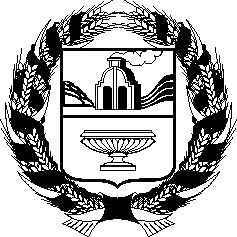 С целью повышения качества предметного образования и эффективности подготовки выпускников к сдаче Государственной итоговой аттестации по химии отделение по естественнонаучным дисциплинам краевого учебно-методического объединения совместно с КГБУ ДПО АКИПКРО 13.12.2018 г. с 14.00 до 15.30 часов проводит вебинар для учителей химии школ края по теме «Актуальные вопросы подготовки к ОГЭ и ЕГЭ 2019 года». Просим обеспечить участие в вебинаре учителей химии.Подключение к вебинару по ссылке: https://etutorium.com/auth/register.html?token=55f0a166562b7025d5741327562b7025d575757b ,либо по ссылке в календаре событий: http://www.akipkro.ru/kalendar-meropriyatij.htmlНа вебинаре будут рассмотрены следующие вопросы:1.	Результаты ОГЭ и ЕГЭ по химии в 2017 - 2018 учебном году. 2.	Рекомендации по подготовке школьников к государственной итоговой аттестации 2019 года. Докладчик: Катраков Игорь Борисович, доцент кафедры органической химии, ФГБОУ ВО «Алтайский государственный университет», кандидат химических наук, председатель краевой предметной комиссии ГИА по химии, председатель предметного жюри регионального этапа Всероссийской олимпиады школьников по химии.Дополнительную информацию можно получить:- по содержанию мероприятия – Горбатова Ольга Николаевна, руководитель отделения по естественнонаучным дисциплинам краевого УМО, старший преподаватель кафедры естественнонаучного образования (электронная почта: gorbatovaon@rambler.ru);- по техническим вопросам – Светлаков Сергей Сергеевич (электронная почта: 
s.svetlakov@akipkro.ru , тел. (8-3852) 36-19-80 (доп. 346) Проректор по развитию профессиональных компетенций						      Е.И. ФилипповаИсполнитель Горбатова О.Н.   8(3852)36-19-80(доб. 3-21)МИНИСТЕРСТВО ОБРАЗОВАНИЯ И НАУКИАЛТАЙСКОГО КРАЯКРАЕВОЕ ГОСУДАРСТВЕННОЕ БЮДЖЕТНОЕУЧРЕЖДЕНИЕ ДОПОЛНИТЕЛЬНОГОПРОФЕССИОНАЛЬНОГО ОБРАЗОВАНИЯ«АЛТАЙСКИЙ КРАЕВОЙ ИНСТИТУТ ПОВЫШЕНИЯ КВАЛИФИКАЦИИ РАБОТНИКОВ ОБРАЗОВАНИЯ»Социалистический пр-т, д. 60, Барнаул, 656049тел. (3852) 555897 факс (3852) 246462 E-mail: info@akipkro.ru____________ № ______________На  №__________от ______________Руководителям муниципальных органов управления образованиемРуководителям образовательных организаций